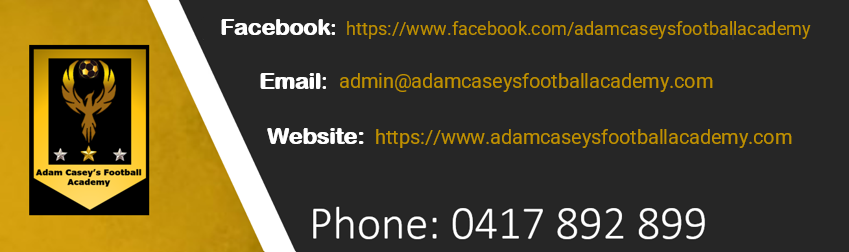 Codes of Conduct Approval Date: 30/01/22Review Date: 30/01/24 Version No:1PURPOSETo ensure that all players, members, spectators, officials, and volunteers have a very clear understanding of the behaviour that is expected from everyone and to make it clearly understood that breaches of these codes will result in disciplinary action.COACHES are required to:· Respect the rights, dignity and worth of every person regardless of their gender, ability, cultural background or religion· Support, encourage and involve all players regardless of their talent level· Never ridicule or yell at players for errors or poor performance· Always consider the wellbeing and safety of participants before performance and results· Encourage participants to value their performances and not just results· Encourage and guide participants to accept responsibility for their own performance and   behaviour both on and off the field· Maintain respectful and appropriate relationships with all participants· Ensure all activities are appropriate to the age, ability and experience of participants· Promote the positive aspects of the sport (eg fair play)· Always respect the official’s decision and support them to carry out their role· Display consistently high standards of good sporting behaviour and appearance· Follow all guidelines laid down by the national governing body and the Club· Hold appropriate valid qualifications before commencing to coach· Never condone rule violations, unfair or unduly rough play or the use of prohibited substances· Never smoke or drink alcohol whist in an official capacity· Never use offensive language or behaviour· To act as a role model at all times.PLAYERS are required to:· Respect the rights, dignity and worth of every person regardless of their gender, ability, cultural background or religion· Play by the rules and respect the umpire’s decisions· Display good sporting behaviour at all times· Never use offensive language or behaviour towards anyone or engage in sledging or bullying of any person· Co-operate with your coach· Adhere to club policies including smoke-free areas and liquor license requirements· Never behave in a manner that would damage the reputation of the club either on or off the fieldVOLUNTEERS and SPECTATORS are required to:· Act as good role models and ambassadors for the club at all times· Always welcome opposition players, spectators, officials etc to the club· Never use offensive language or behaviour· Treat all everyone including the opposition with respect regardless of their gender, ability, cultural background, or religion· Display consistently high standards of good sporting behaviour including respecting the official’s decisions· Adhere to the smoke-free policies of the club· Not to consume alcohol in any place other than where the club’s license allows· Adhere to and support the Club policies· Be trustworthyYour club may wish to ask people to sign off on the Codes e.g .This can be done as part of the Registration process.I have read and agree to abide by the Codes of Conduct and understand that if I breach any of the Codes, disciplinary action will result.Name: __________________________________ Date: ____________________ Signature: _______________________________Parent signature to accompany where the participant is under 18Parents Name: _____________________________ Date: ___________________